MarzecPlanet of foodPlaneta jedzenia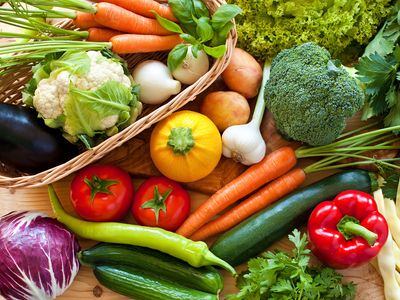 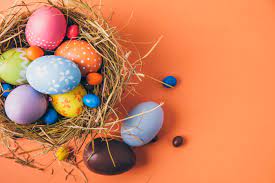 L.p.Słownictwo3-latkiSłownictwo4-latkiSłownictwo5-latkiSłownictwo6-latkiWprowadzenie do tematyki rozdziału: Planeta jedzeniaPizza, tomato - pomidor, broccoli – brokuł Pizza, tomato - pomidor, broccoli – brokuł,Pineapple - ananasPizza, tomato - pomidor, broccoli – brokuł,Pineapple – ananas,In – wOn - naPizza, tomato - pomidor, broccoli – brokuł,Pineapple – ananas, box - pudełkoIn – wOn – naUnder - podPoszerzenie słownictwa związanego z jedzeniemLiczby 1-5 (utrwalenie) Ham – szynkaCheese - serLiczby 1-5 (utrwalenie)Ham – szynkaCheese – serBox – pudełko Liczby 1-10 (utrwalenie) Ham – szynkaCheese – serBox – pudełkoChop - siekaćLiczby 1-10 (utrwalenie) Ham – szynkaCheese – serChop –siekaćSlice – kroić na plastryGrate – trzeć na tarceUtrwalenie i poszerzenie słownictwa przez zabawy z elementami dramy. Rozwijanie sprawności rozumienia ze słuchuSłownictwo jak w lekcjach 1-2 + I’m hungry – jestem głodny.Słownictwo jak w lekcjach 1-2 + I’m hungry – jestem głodny.Słownictwo jak w lekcjach 1-2 + I’m hungry – jestem głodny, favourite - ulubionySłownictwo jak w lekcjach 1-2 + I’m hungry – jestem głodny, favourite – ulubiony,Where is / Where are ? Gdzie jest / Gdzie są ?Cząstkowe podsumowanie materiału w zabawach multi-sensorycznych (piosenki, karty pracy)Show me – pokaż mi,Find - znajdźShow me – pokaż mi,Find - znajdźShow me – pokaż mi,Find - znajdźShow me – pokaż mi,Find - znajdźUtrwalenie słownictwa i struktur językowych w zabawach rozwijających sprawność komunikacyjną i rozumienie ze słuchu Do you like?Czy lubisz?Do you like?Czy lubisz?Do you like?Czy lubisz?My favourite – moje ulubione … Do you like?Czy lubisz?My favourite – moje ulubione …Wiosna – zajęcia kulturowe związane z wiosną i Wielkanocą Spring – wiosna It’s warm – jest ciepłoEaster – WielkanocSpring – wiosna It’s warm – jest ciepłoEaster - WielkanocSpring – wiosna It’s warm – jest ciepło,Easter – Wielkanoc,Easter basket – koszyk wielkanocnySpring – wiosna It’s warm – jest ciepłoEaster – Wielkanoc,Easter basket  - koszyk wielkanocny,Easter eggs – pisanki,Hot cross buns – bułeczki świąteczneUtrwalanie słownictwa związanego z wiosną i Wielkanocą Słownictwo jak w lekcji 6Happy Easter – życzenia świąteczneSłownictwo jak w lekcji 6Happy Easter – życzenia świąteczneSłownictwo jak w lekcji 6 +play hopscotch – grać w klasy; vegetables – warzywaHappy Easter – życzenia świąteczneSłownictwo jak w lekcji 6+play hopscotch – grać w klasy; vegetables – warzywaHappy Easter – życzenia świąteczne